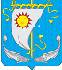 АДМИНИСТРАЦИЯ СЕЛЬСКОГО ПОСЕЛЕНИЯ «АНДЕГСКИЙ  СЕЛЬСОВЕТ»ЗАПОЛЯРНОГО РАЙОНАНЕНЕЦКОГО АВТОНОМНОГО ОКРУГАПОСТАНОВЛЕНИЕот 20.01.2022   № 2д. Андег, НАООб утверждении графика личного приемаграждан главой Сельского поселения «Андегский сельсовет» Заполярного района Ненецкого автономного округа в 2022 годуВ соответствии с Законом Российской Федерации от 02.05.2006 года № 59-ФЗ «О порядке рассмотрения обращений граждан Российской Федерации», Администрация Сельского поселения «Андегский сельсовет» Заполярного района Ненецкого автономного округа  ПОСТАНОВЛЯЕТ:Утвердить график личного приема главой Сельского поселения «Андегский сельсовет» ЗР НАО в 2022 году (прилагается). 2. Настоящее постановление подлежит официальному опубликованию.Глава Сельского поселения«Андегский сельсовет» ЗР НАО:                                                       В.Ф. АбакумоваПриложениек постановлению АдминистрацииСП «Андегский сельсовет» ЗР НАОот 20.01.2022 г.  № 2ГРАФИКЛИЧНОГО ПРИЕМА ГРАЖДАН ГЛАВОЙ СЕЛЬСКОГО ПОСЕЛЕНИЯ «АНДЕГСКИЙ СЕЛЬСОВЕТ» ЗР НАОВ  2022 ГОДУПрием ведет           ДатаВремя    АдресВ.Ф. Абакумова - глава            
Сельского поселения    «Андегский сельсовет» ЗР НАО       ежедневно15.00 - 16.00д. Андег,  
ул. Школьная,   
д. 1